NITRIC ACID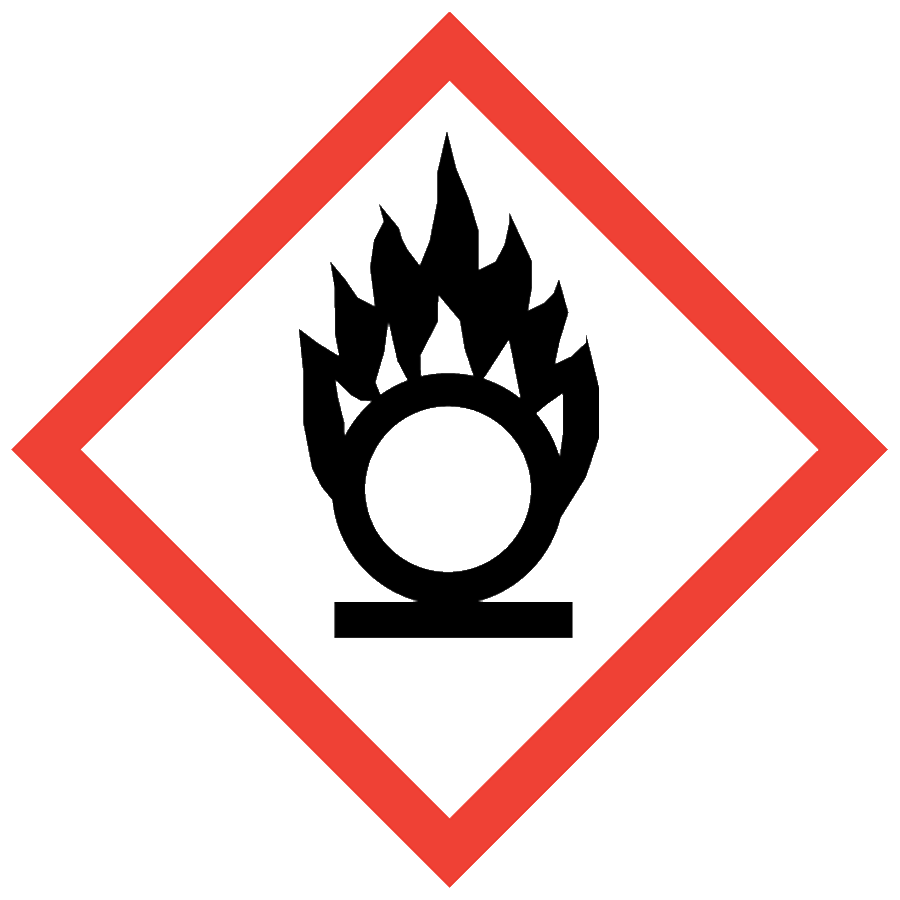 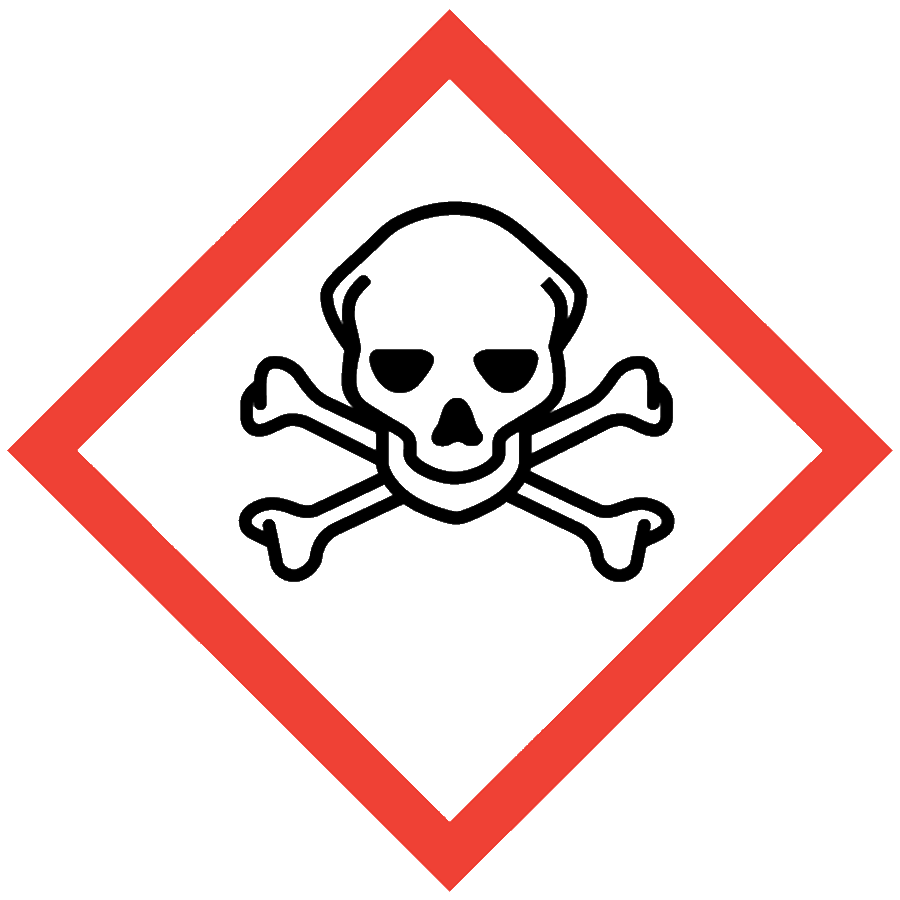 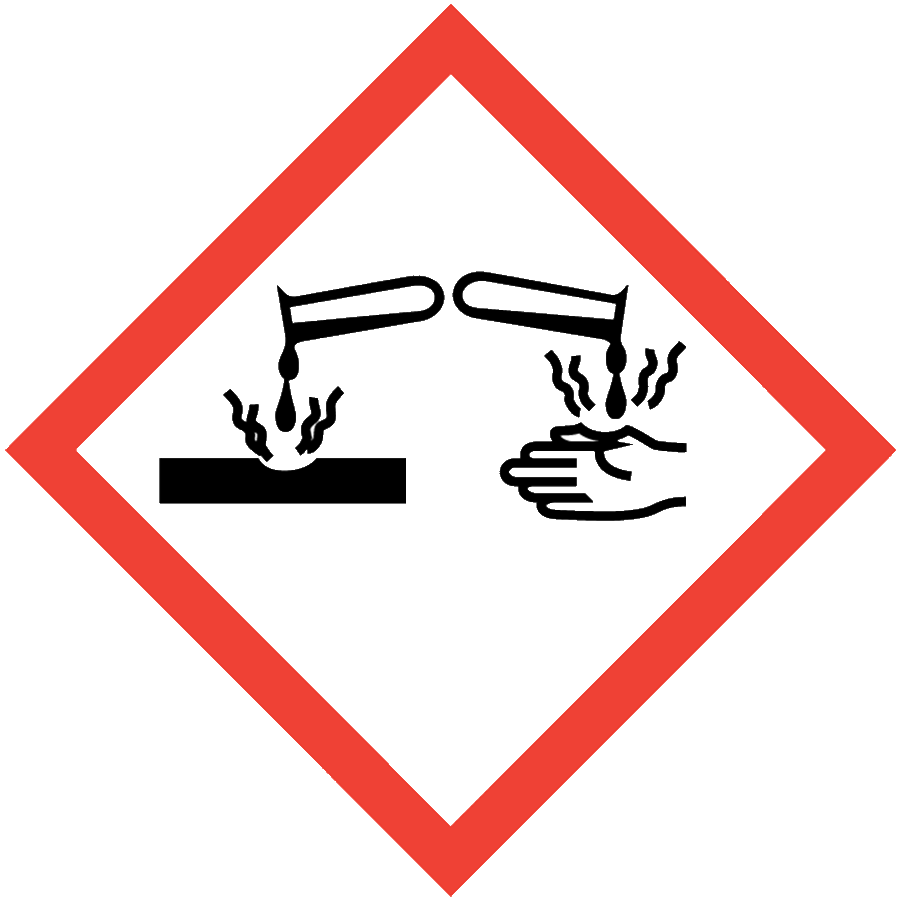 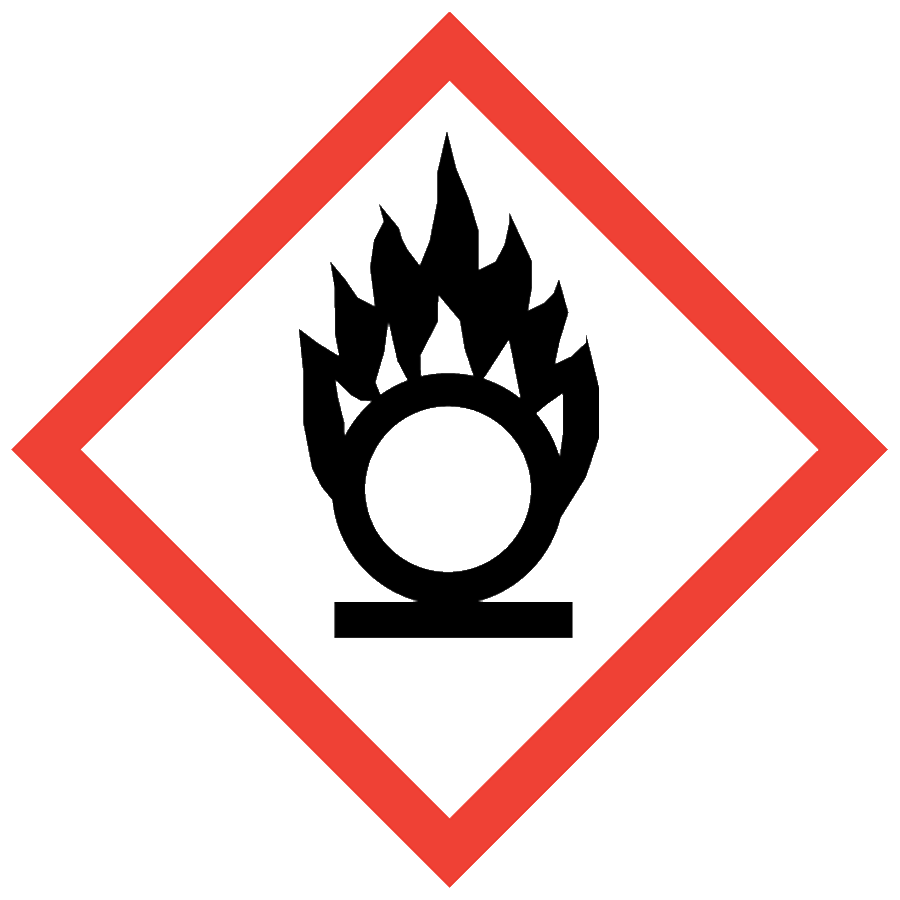 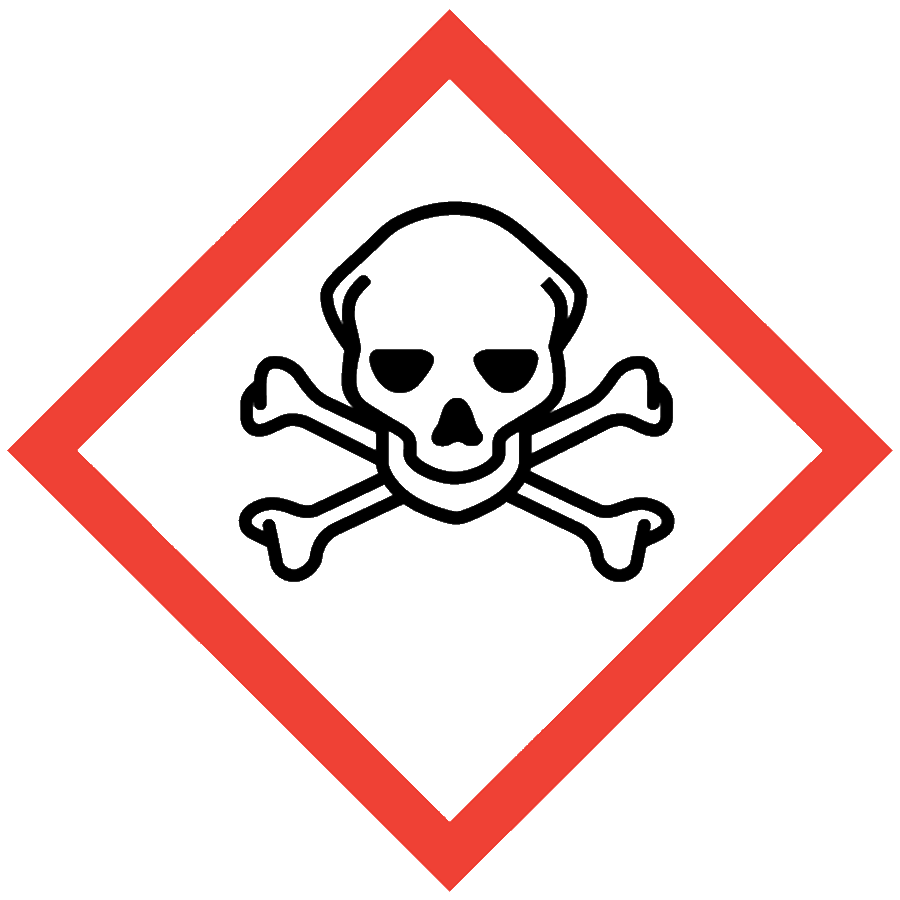 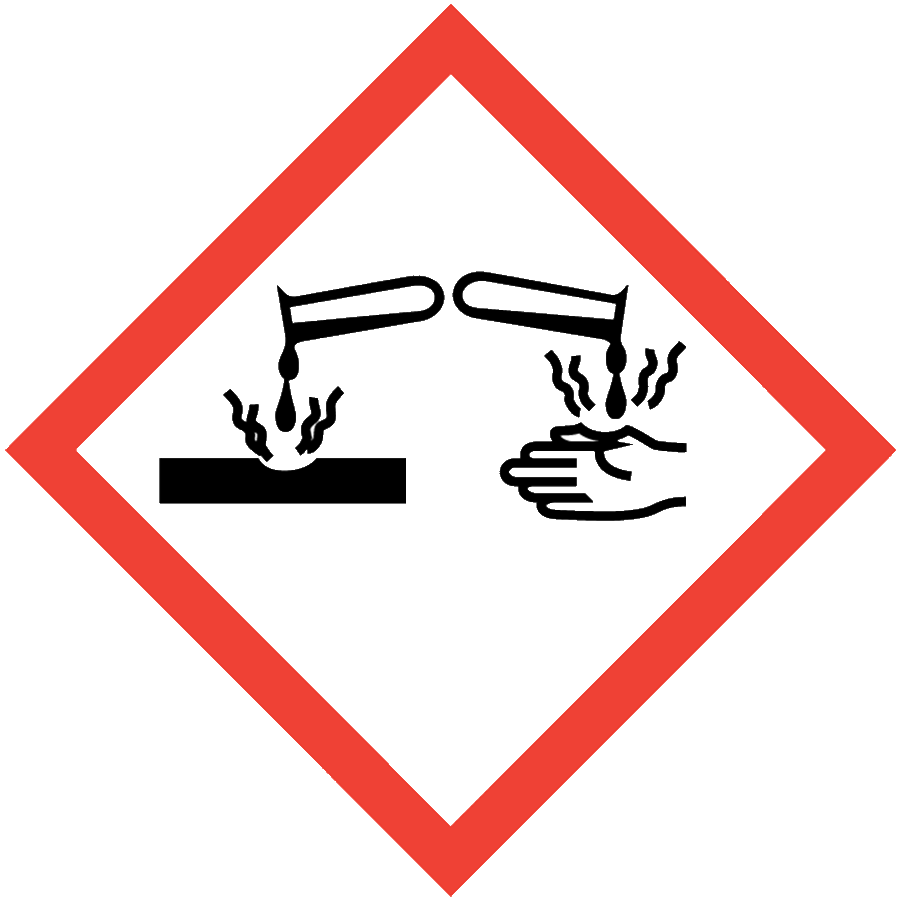 Nitric acid, HNO3, is a corrosive acid and a strong oxidizer. Nitric acid may be harmful if ingested, inhaled or absorbed through the skin, and it can cause severe skin and eye burns and is extremely destructive to mucous membranes.If you prepare aqua regia (mixture of HNO3 and HCl at 1:3 ratio), a separate SOP is required.ENGINEERING/VENTILATION CONTROLSChemical fume hoodIf a process/experiment cannot be performed in a fume hood, contact the ASO for an assessment to determine necessary controls.  SAFE WORK PRACTICESKnow the signs and symptoms of exposure to the material before working with it. (Consult the SDS.)Follow universal administrative controls described in the Chemical Hygiene Plan.Avoid all contact with nitric acid.When diluting, add nitric acid to water.Wash hands thoroughly after handling nitric acid.PPEEye Protection: ANSI Z87.1 safety gogglesBody Protection: lab coatHand Protection: protective gloves appropriate for the chemical(s) in use (consult the SDS)Depending on the risk assessment, a face shield and/or chemical splash apron may be appropriate. Additional PPE may be required if the process has additional hazards associated with it.HANDLING AND STORAGEKeep containers closed when not in use.Ensure containers are in good condition and compatible with the material.Store in secondary containment, in well-ventilated areas and below eye level.Carefully reseal containers (recommended to also use parafilm to prevent fugitive fumes) and store upright to prevent leaks.Segregate from flammables, combustibles, reducing agents, all bases, metals, cyanides, organics and organic acids.  SPILL AND ACCIDENT PROCEDUREConsult the Chemical Hygiene Plan for spill and accident procedures.DECONTAMINATION AND WASTE DISPOSALDecontaminate work areas, fume hoods/gloveboxes and equipment while wearing proper PPE. Consult the SDS for decontamination procedures. In general,Sodium bicarbonate can be used to neutralize nitric acid contaminationSoap and water can be used after neutralizationCollect waste in chemically compatible containers labeled with a Seattle University Hazardous Waste Label.Segregate incompatible waste streams. Refer to Section 10 of the SDS for specific incompatibilities. Nitric acid must never be combined with organic or reducing agent wastes. Given the breadth of chemicals nitric acid can react with, best practice is to collect nitric acid wastes separately from other waste streams.Consult the Regulated Waste Management policy for more details on waste disposal. Specific disposal recommendations are available in the SDS.